Об утверждении ведомственного перечня муниципальных услуг и работ, оказываемых и выполняемых муниципальными бюджетными учреждениями Цивильского района в сфере культурыВ соответствии с пунктом 3.1 статьи 69.2 Бюджетного кодекса Российской Федерации, постановлением Правительства Российской Федерации от 26.02.2014 N 151 "О формировании и ведении базовых (отраслевых) перечней государственных и муниципальных услуг и работ, формировании, ведении и утверждении ведомственных перечней государственных услуг и работ, оказываемых и выполняемых федеральными государственными учреждениями, и об общих требованиях к формированию, ведению и утверждению ведомственных перечней государственных (муниципальных) услуг и работ, оказываемых и выполняемых государственными учреждениями субъектов Российской Федерации (муниципальными учреждениями)", постановлением администрации Цивильского  района от 19.08.2015 г. N 591 "О порядке формирования, ведения и утверждения ведомственных перечней муниципальных услуг и работ, оказываемых и выполняемых муниципальными учреждениями, находящимися в ведении администрации Цивильского района Чувашской Республики ", администрация Цивильского района ПОСТАНОВЛЯЕТ:1.  Утвердить ведомственный перечень муниципальных услуг и работ, оказываемых и выполняемых муниципальными бюджетными учреждениями культуры Цивильского района Чувашской Республики, находящимися в ведении отдела образования и социального развития  администрации Цивильского района Чувашской Республики, согласно приложению.2.  Контроль за выполнением настоящего постановления возложить на заместителя главы администрации - начальника отдела  образования и социального развития администрации Цивильского района А.В. Волчкову.3.  Настоящее постановление вступает в силу после его официального опубликования (обнародования).И.о главы администрации Цивильского района                                                                                                              Б.Н.МарковУправляющий деламиадминистрации Цивильского района                                           Г.Н. Солоденова           «     »              2015 г.Зав. сектором  юридической службыадминистрации Цивильского района                                            Т.Ю. Иванова          «     »               2015 г.Заместитель главы - начальник отделаобразования и социального развитияадминистрации Цивильского района                                             А.В. Волчкова«     »                2015 г.Приложениек постановлению администрацииЦивильского района от 09.10.2015 №687Ведомственный перечень
муниципальных услуг и работ, оказываемых и выполняемых муниципальными бюджетными учреждениями культуры Цивильского района Чувашской Республики, находящимися в ведении отдела образования и социального развития  администрации Цивильского Чувашской РеспубликиЧ+ВАШ РЕСПУБЛИКИЁ/РП, РАЙОН/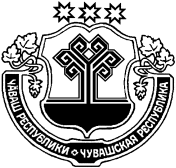 ЧУВАШСКАЯ РЕСПУБЛИКА ЦИВИЛЬСКИЙ РАЙОНЁ/РП, РАЙОН АДМИНИСТРАЦИЙ/ЙЫШ+НУ2015 октябрен 9-м\ш\  № 687Ё\рп. хулиАДМИНИСТРАЦИЯЦИВИЛЬСКОГО РАЙОНАПОСТАНОВЛЕНИЕ9 октября 2015 года № 687г. ЦивильскПоряд-КовыйномерНаименование муниципальной услуги или работы с указаниемКодов Общероссийского  классификатора видов экономической деятельности, которым соответствует муниципальная услуга или работаНаименование органа местного самоуправления, осуществляющего функции полномочия учредителя в отношении муниципальных учреждений (далее-орган, осуществляющийполномочия учредителя)Код органа, осуществляющегополномочияучредителя,в соответствии среестром участков бюджетногопроцесса, атакжеюридическихлиц, неявляющихся участниками бюджетногопроцесса,формирование и ведениекоторогоосуществляетсяв порядке, установленомфинансовым отделом Цивильской районной админимстрациейНаименование муниципального учреждения и его код в соответствии с реестром участников бюджетного процесса, а также юридических лиц, не являющихся участниками бюджетного процесса (в случае принятия органом, осуществляющим полномочия, учредителя, решения об указании наименований учреждений)Содержание муниципальной услуги или работыУсловия (формы)оказания муниципальной услуги или выполнения работыВид деятельности муниципального учрежденияКатегория потребностей муниципальной услуги или работыНаименования показателей, характерезуюуказание на бесплатность или платность муниципальной услуги или работы12345678910111.Услуга по осуществлению библиотечного, библиографического и информационного обслуживания пользователей библиотекиОтдел образования и социального развития администрации Цивильского района Чувашской Республики903913.МБУК « Районный центр развития культуры и библиотечного обслуживания» Цивильского района1. В стационарных условиях2. Вне стационара3. Удаленно через сеть Интернеточная92.51Физические лица и юридические лицаКоличество посещений (ед.)бесплатная2.Работа по формированию и учету фондов библиотекиОтдел образования и социального развития администрации Цивильского района Чувашской Республики903913. МБУК « Районный центр развития культуры и библиотечного обслуживания» Цивильского районаОбъем копий документов, фондов, поступлений документов на бумажных и электронных носителях.очная92.51В интересах общества в целомОбъем копий документов, фондов, поступлений документов на бумажных и электронных носителях (всего)3.Работа по библиографической обработке документов и организации каталоговОтдел образования и социального развития администрации Цивильского района Чувашской Республики903913.МБУК « Районный центр развития культуры и библиотечного обслуживания» Цивильского районаКоличество внесенных в электронный каталог и отредактированных библиографических записей в карточных каталогахочная92.51В интересах общества в целомКоличество внесенных в электронный каталог и отредактированных библиографических записей в карточных каталогах (ед.)4.Методическая работа библиотекОтдел образования и социального развития администрации Цивильского района Чувашской Республики903913.МБУК « Районный центр развития культуры и библиотечного обслуживания» Цивильского районаКоличество подготовленных методических документов, проведенных методических мероприятийочная92.51В интересах общества в целомКоличество подготовленных методических документов, проведенных методических мероприятий (ед.)5.Услуга по организации и проведению культурно-досуговых, информационно-просветительских мероприятий, показу спектаклей, концертов и концертных программ, иных зрелищных программОтдел образования и социального развития администрации Цивильского района Чувашской Республики903913.МБУК « Районный центр развития культуры и библиотечного обслуживания» Цивильского района1. Культурно-досуговых, информационно-просветительских мероприятий 2. Показ спектаклей 3 Концертов и концертных программ, 4. Иных зрелищных программочная92.31Физические лица и юридические лицаКоличество мероприятий (ед.)Бесплатная и платная6.Работа по сохранению нематериального культурного наследия в области традиционной народной культуры, проведению фестивалей, выставок, смотров, конкурсов, иных программных мероприятий силами учрежденияОтдел образования и социального развития администрации Цивильского района Чувашской Республики903913.МБУК « Районный центр развития культуры и библиотечного обслуживания» Цивильского районаСохранение нематериального культурного наследия в области традиционной народной культуры, проведение фестивалей, выставок, смотров, конкурсов, иных программных мероприятий силами учрежденияочная92.31В интересах общества в целомКоличество мероприятий (ед.)7.Работа по созданию спектаклей, концертов и концертных программ, иных зрелищных программ.Отдел образования и социального развития администрации Цивильского района Чувашской Республики903913.МБУК « Районный центр развития культуры и библиотечного обслуживания» Цивильского районаСоздание спектаклей, концертов и концертных программ, иных зрелищных программочная92.31В интересах общества в целомКоличество спектаклей, концертов, и иных мероприятий (ед.)8.Услуга по организации деятельности клубных формированийОтдел образования и социального развития администрации Цивильского района Чувашской Республики903913.МБУК « Районный центр развития культуры и библиотечного обслуживания» Цивильского районаОрганизация деятельности формирования услуг культурыочная92.31Физические лицаКоличество человек (ед.)Бесплатная9.Услуги по выездному обслуживанию граждан, в том числе с ограниченными возможностями, пожилых, жителей отдаленных населенных пунктов  администрации Цивильского района Чувашской РеспубликиОтдел образования и социального развития администрации Цивильского района Чувашской Республики903913.МБУК « Районный центр развития культуры и библиотечного обслуживания» Цивильского районаКультурно-досуговых, информационно-просветительских мероприятийочная92.31Физические лицаКоличество человек (ед.)Бесплатная10.Работа по сохранению нематериального культурного наследия в области традиционной народной культуры, проведению фестивалей, выставок, смотров, конкурсов, иных программных мероприятий силами учрежденияОтдел образования и социального развития администрации Цивильского района Чувашской Республики903913.МБУК « Районный центр развития культуры и библиотечного обслуживания» Цивильского районаСохранение нематериального культурного наследия в области традиционной народной культуры, проведение фестивалей, выставок, смотров, конкурсов, иных программных мероприятий силами учрежденияочная92.31В интересах общества в целомКоличество мероприятий (ед.)11.Работа по созданию спектаклей, концертов и концертных программ, иных зрелищных программОтдел образования и социального развития администрации Цивильского района Чувашской Республики903913.МБУК « Районный центр развития культуры и библиотечного обслуживания» Цивильского районаСоздание спектаклей, концертов и концертных программ, иных зрелищных программочная92.31В интересах общества в целомКоличество мероприятий (ед.)12.Услуга по публикации музейных предметов, музейных коллекций путем публичного показа, воспроизведения в печатных изданиях, на электронных и других видах носителейОтдел образования и социального развития администрации Цивильского района Чувашской Республики903913.МБУК « Районный центр развития культуры и библиотечного обслуживания» Цивильского районаПубличный показ, воспроизведения в печатных изданиях, на электронных и других видах носителей музейных предметов и коллекцийочная92,52Физические лицаКоличество публикаций (ед.)Бесплатная и платная13.Работа по формированию, учету, хранению, изучению и обеспечению сохранности предметов Музейного фонда Российской ФедерацииОтдел образования и социального развития администрации Цивильского района Чувашской Республики903913.МБУК « Районный центр развития культуры и библиотечного обслуживания» Цивильского районаФормирование, учет, хранение, изучение и обеспечение сохранности предметов Музейного фонда Российской Федерацииочная92,52В интересах общества в целомКоличество сохраненных предметов (ед.)14.Работа по проведению фестивалей выставок, смотров, конкурсов, конференций и иных программных мероприятий силами учрежденийОтдел образования и социального развития администрации Цивильского района Чувашской Республики903913.МБУК « Районный центр развития культуры и библиотечного обслуживания» Цивильского районаПроведение фестивалей выставок, смотров, конкурсов, конференций и иных программных мероприятий силами учрежденийочная92,5В интересах общества в целомКоличество мероприятий (ед.)